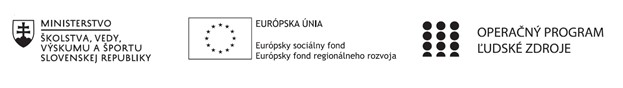 Správa o činnosti pedagogického klubu  Príloha: Prezenčná listina zo stretnutia pedagogického klubu Príloha správy o činnosti pedagogického klubu                                                                                             PREZENČNÁ LISTINA Miesto konania stretnutia: Základná škola J. A. Komenského v ČadciDátum konania stretnutia: 26. 06. 2020Trvanie stretnutia: od 12,00 hod. 	do 14,00 hod 	 Zoznam účastníkov/členov pedagogického klubu: Meno prizvaných odborníkov/iných účastníkov, ktorí nie sú členmi pedagogického klubu  a podpis/y: 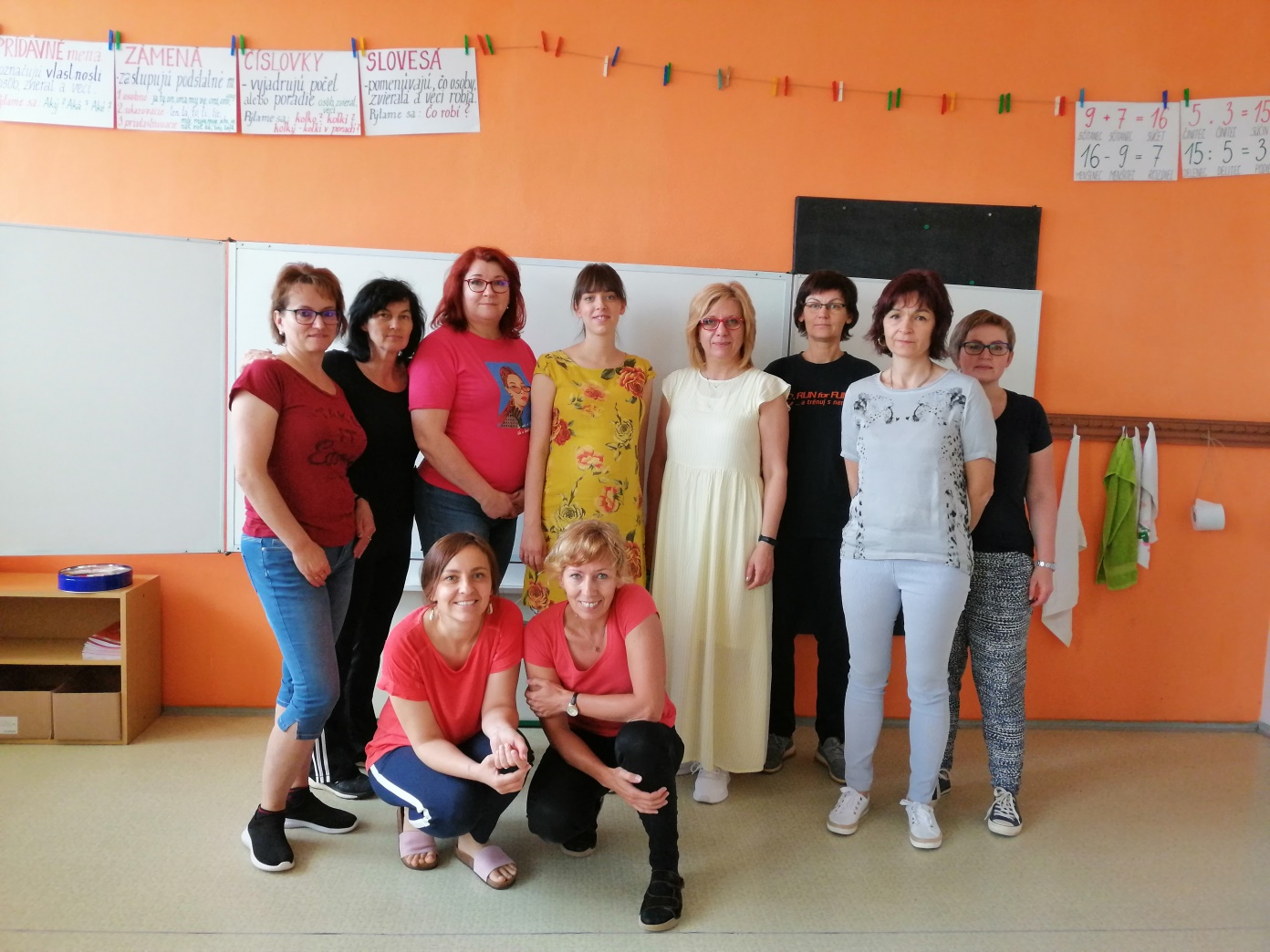 1. Prioritná os Vzdelávanie 2. Špecifický cieľ 1.1.1 Zvýšiť inkluzívnosť a rovnaký prístup ku kvalitnému vzdelávaniu a zlepšiť výsledky a kompetencie detí a žiakov 3. Prijímateľ Základná škola Jána Amosa KomenskéhoUlica Komenského 752022 04 Čadca4. Názov projektu  Kvalitným vzdelávaním k úspešnému poznaniu5. Kód projektu  ITMS2014+  312011S1646. Názov pedagogického klubu  Pedagogický klub učiteľov 1. stupňa ZŠ - rozvoj čitateľskej gramotnosti7. Dátum stretnutia  pedagogického klubu 26. 06. 20208. Miesto stretnutia  pedagogického klubu ZŠ J. A. Komenského Čadca 9. Meno koordinátora pedagogického klubu Mgr. Žaneta Bakajsová10. Odkaz na webové sídlo zverejnenej správy  www.zskomenskehoca.edu.sk 	11. 	Manažérske zhrnutie: (krátka anotácia, kľúčové slová)  kľúčové slová: čitateľská gramotnosť, metakognícia, etapy práce s textom, metakognitívne metódy na rozvíjanie čitateľskej gramotnosti, stratégia EURV úvode si prítomné zopakovali informácie o metakognícii, o etapách práce s textom pri metódach založených na metakognícii, formách a metódach práce v jednotlivých etapách a stratégii EUR. Následne si vytvorili skupiny podľa ročníkov a vypracovali prípravy pomocou aplikácie jednotlivých metód na konkrétnych umeleckých a vecných textoch v danom ročníku.Prípravy prezentovali a preposlali ostaným prítomným. Následne diskutovali o prínose vzdelávania, potrebe neustáleho prehlbovania vedomostí z oblasti čitateľskej gramotnosti. Vzhľadom na prerušené vyučovanie však nevieme posúdiť priame reakcie žiakov na nové metódy práce s textom. Informácie máme iba sprostredkované prostredníctvom edupage. Žiakom sa javí takáto práca zaujímavá, ale náročná.   	11. 	Manažérske zhrnutie: (krátka anotácia, kľúčové slová)  kľúčové slová: čitateľská gramotnosť, metakognícia, etapy práce s textom, metakognitívne metódy na rozvíjanie čitateľskej gramotnosti, stratégia EURV úvode si prítomné zopakovali informácie o metakognícii, o etapách práce s textom pri metódach založených na metakognícii, formách a metódach práce v jednotlivých etapách a stratégii EUR. Následne si vytvorili skupiny podľa ročníkov a vypracovali prípravy pomocou aplikácie jednotlivých metód na konkrétnych umeleckých a vecných textoch v danom ročníku.Prípravy prezentovali a preposlali ostaným prítomným. Následne diskutovali o prínose vzdelávania, potrebe neustáleho prehlbovania vedomostí z oblasti čitateľskej gramotnosti. Vzhľadom na prerušené vyučovanie však nevieme posúdiť priame reakcie žiakov na nové metódy práce s textom. Informácie máme iba sprostredkované prostredníctvom edupage. Žiakom sa javí takáto práca zaujímavá, ale náročná.   12. Hlavné body, témy stretnutia, zhrnutie priebehu stretnutia:  1. Rozpracovanie metód na konkrétnych textoch v učebniciach v jednotlivých ročníkoch      1. stupňa2. Výmena skúseností a postrehov3. Diskusia Po úvodnom opakovaní informácií o metakognícii, o etapách práce s textom pri metódach založených na metakognícii, formách a metódach práce v jednotlivých etapách a stratégii EUR, prítomní vytvorili skupiny podľa ročníkov a vypracovali prípravy pomocou aplikácie jednotlivých metód na konkrétnych umeleckých a vecných textoch v danom ročníku. V diskusii poukazovali na potrebu neustáleho prehlbovania vedomostí z oblasti čitateľskej gramotnosti. Žiakom sa takáto práca javí zaujímavá, ale náročná.13.  Závery a odporúčania: Žiakom sa práca s textom s využitím metód na rozvíjanie čitateľskej gramotnosti javí zaujímavá, ale náročná. Odporúčania: Je potrebné neustále si prehlbovať vedomosti z oblasti čitateľskej gramotnosti a ich aplikáciou prispievať ku kvalitnejšiemu rozvíjaniu čitateľskej gramotnosti u žiakov.14. Vypracoval (meno, priezvisko)  Mgr. Žaneta Bakajsová15. Dátum  26. 06. 202016. Podpis 17. Schválil (meno, priezvisko)  Mgr. Žaneta Bakajsová18. Dátum  26. 06. 202019. Podpis  Prioritná os: Vzdelávanie Špecifický cieľ: 1.1.1 Zvýšiť inkluzívnosť a rovnaký prístup ku kvalitnému vzdelávaniu a zlepšiť výsledky a kompetencie detí a žiakov Prijímateľ:  Základná škola Jána Amosa Komenského, 
 Ulica Komenského 752, 022 04 ČadcaNázov projektu:  Kvalitným vzdelávaním k úspešnému poznaniuKód ITMS projektu:  312011S164Názov pedagogického klubu: Pedagogický klub učiteľov 1. stupňa ZŠ - rozvoj čitateľskej gramotnostič. Meno a priezvisko Podpis Inštitúcia  1Mgr. Ľubica Liptáková  ZŠ J. A. Komenského, Čadca 2Mgr. Danica Takáčová  ZŠ J. A. Komenského, Čadca 3Mgr. Ľubica Králová  ZŠ J. A. Komenského, Čadca 4Mgr. Simona Melicherová  ZŠ J. A. Komenského, Čadca 5Mgr. Žaneta BakajsováZŠ J. A. Komenského, Čadca 6Mgr. Mária LarišováZŠ J. A. Komenského, Čadca 7Mgr. Pavla KozováZŠ J. A. Komenského, Čadca 8Mgr. Simona KlieštikováZŠ J. A. Komenského, Čadca 9Mgr. Daniela MichalinováZŠ J. A. Komenského, Čadca10Mgr. Petra RebrošováZŠ J. A. Komenského, Čadca č. Meno a priezvisko Podpis Inštitúcia 